公租房系统摇号流程操作指引图市区公房管理中心 微信号 gh_82c189478ef9功能介绍 江门市市区公房管理中心01关注公众号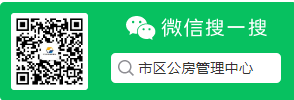 识别二维码，关注公众号；或者直接在微信搜索“市区公房管理中心”。02账号绑定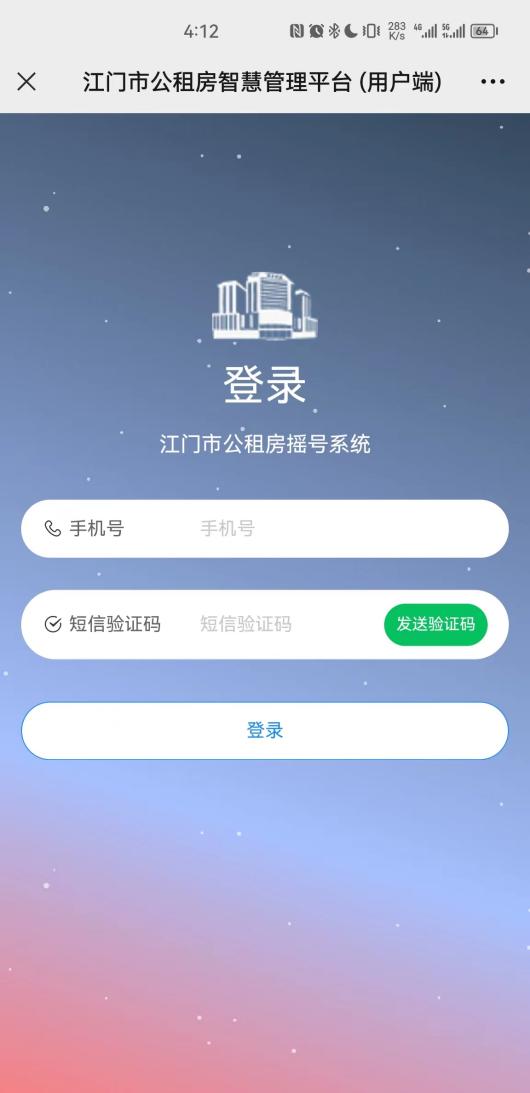 输入手机号，点击【发送验证码】填入收到验证码或身份证后六位点击登录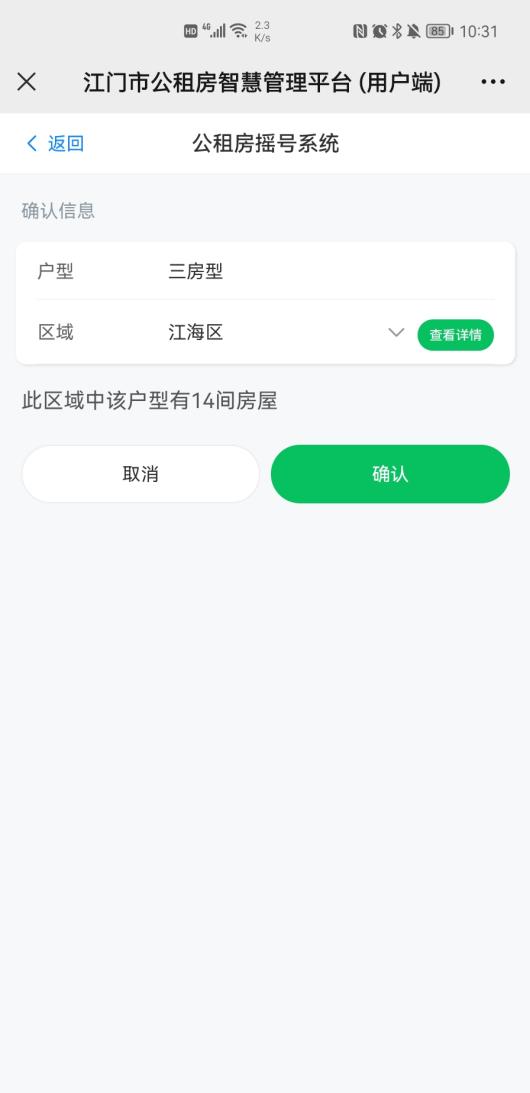 首次登录需要选择区域点击【查看详情】，可查看房源详细信息注意登陆确认区域后，无论是否有进行摇号操作，摇号时间结束后，将自动分配房源或轮候号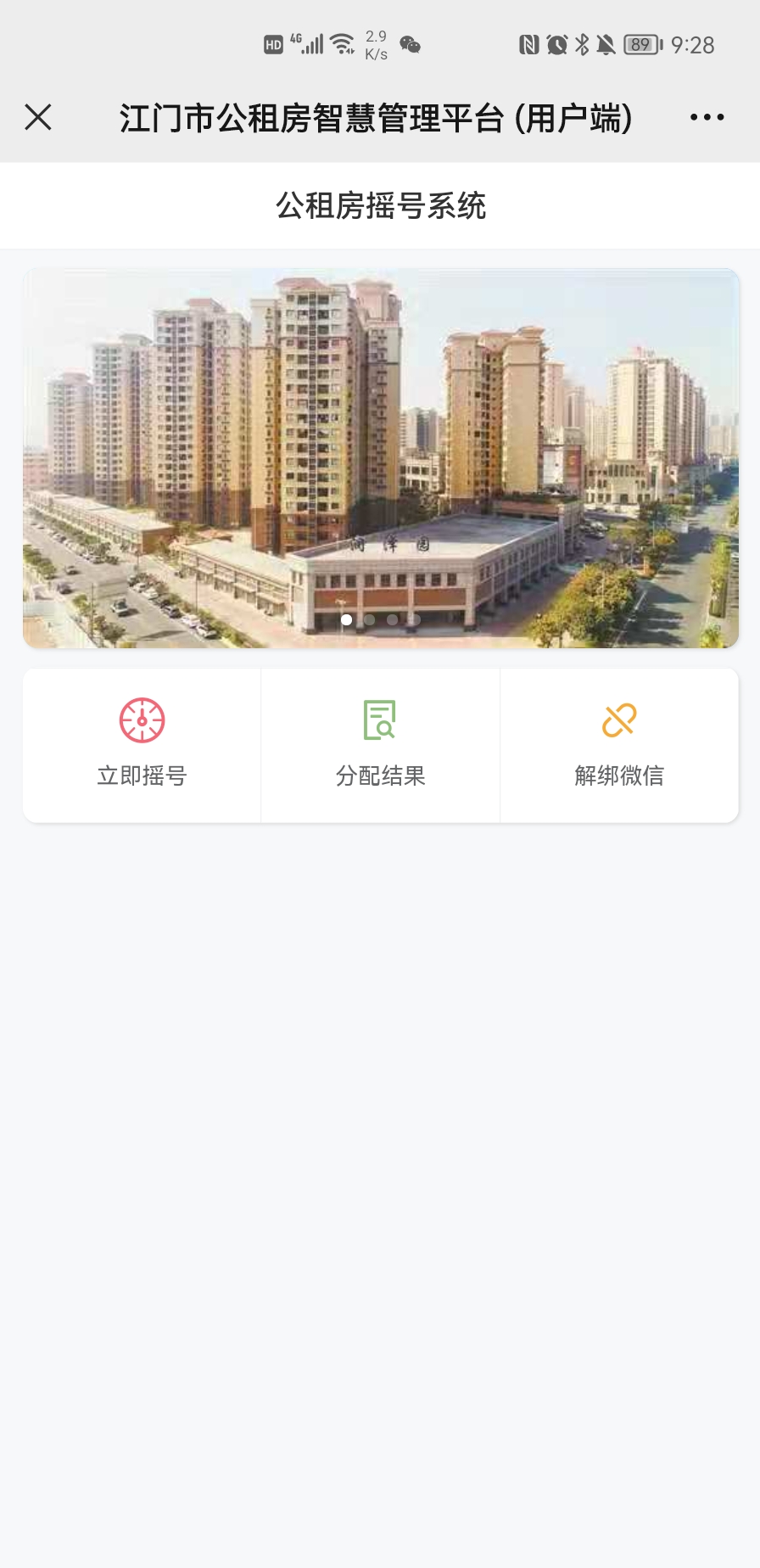 摇号界面03摇号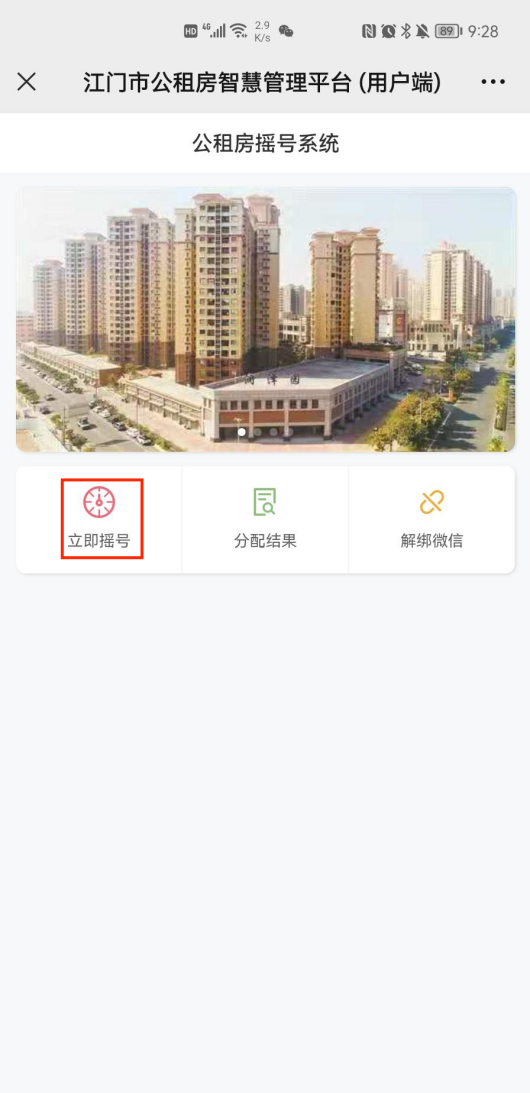 点击主页面【立即摇号】
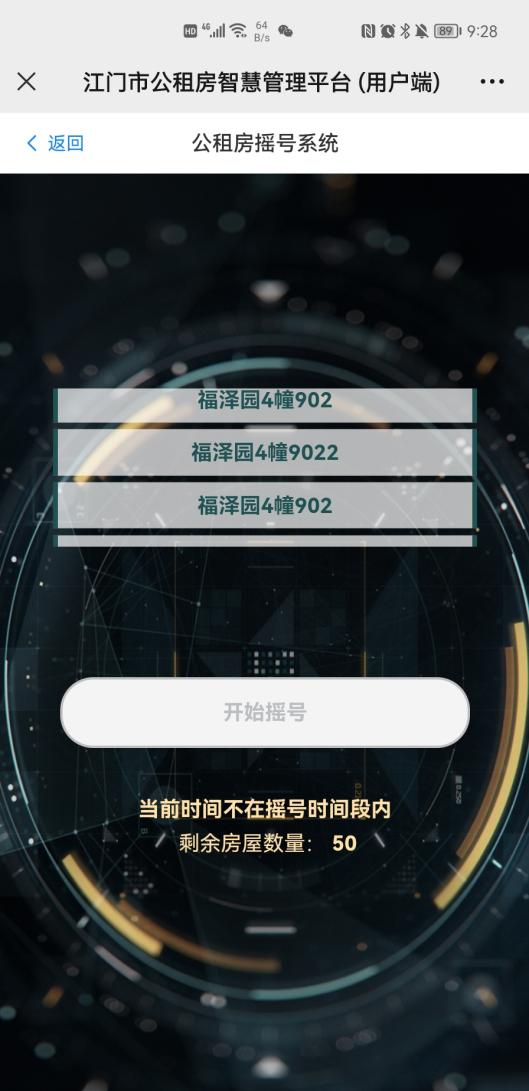 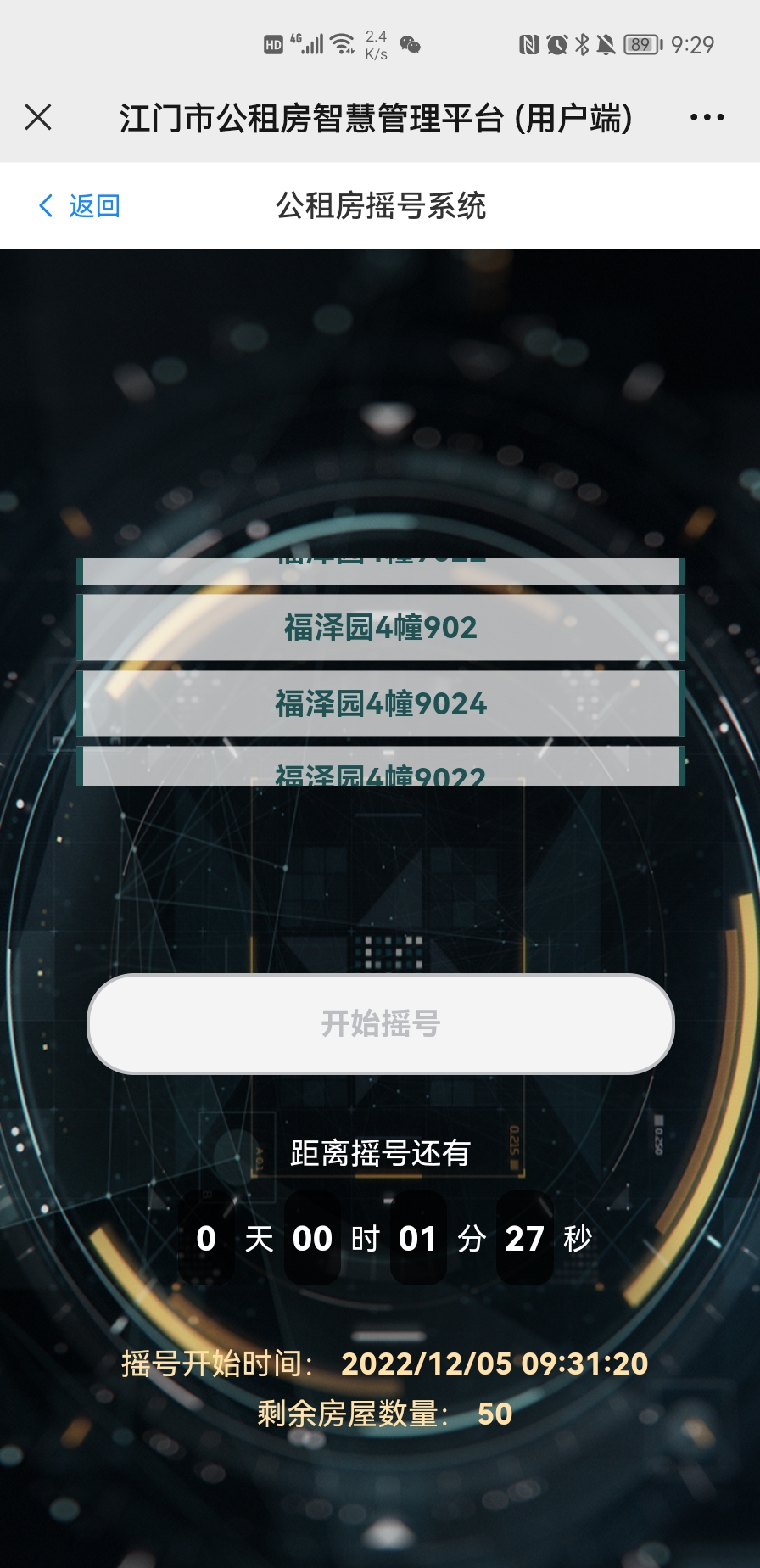 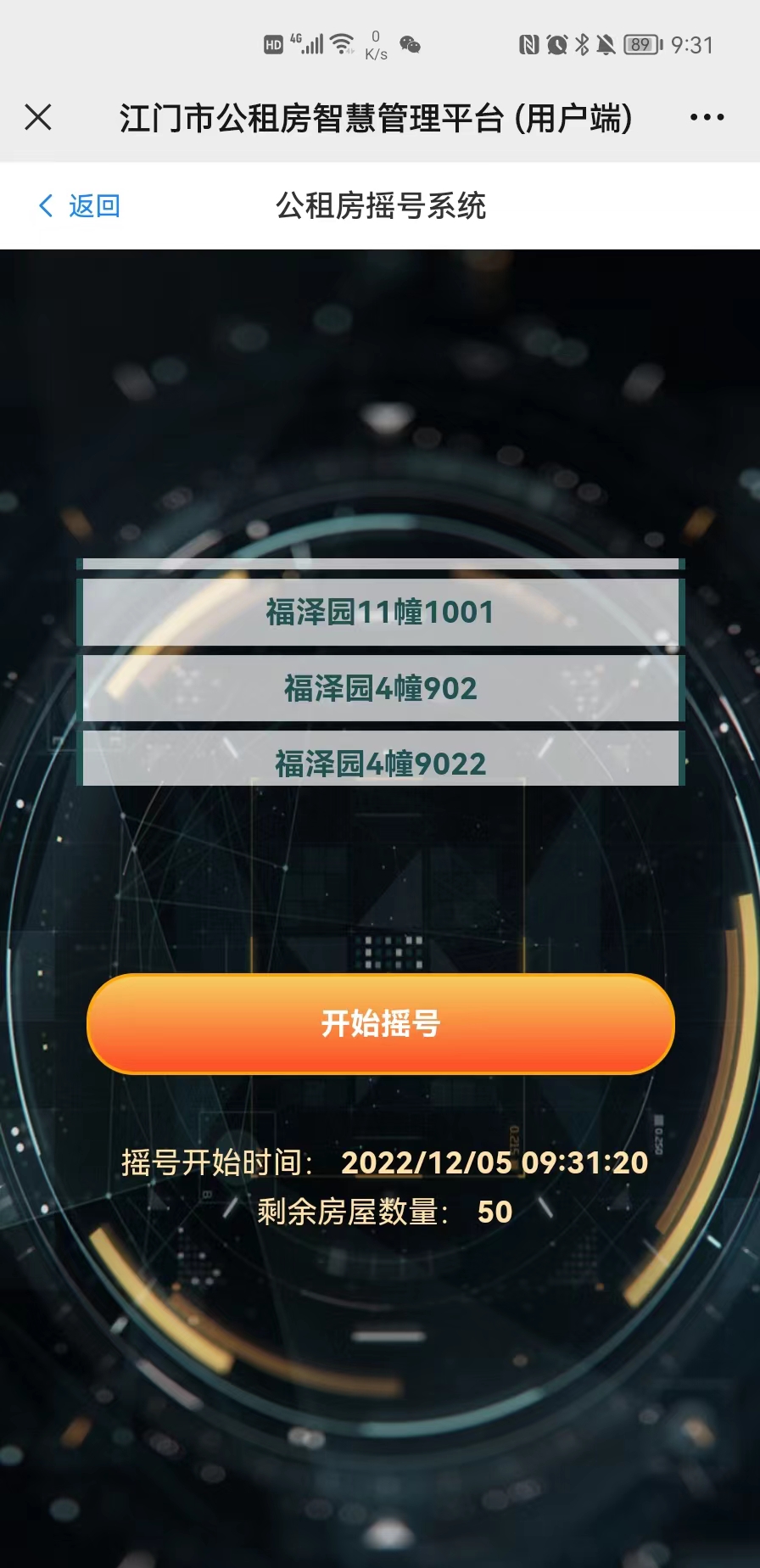 达到摇号时间后点击主页面【开始摇号】①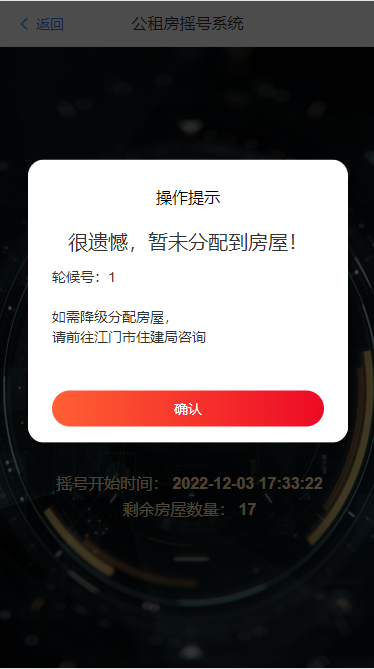 情况一：分配成功，获取到房源②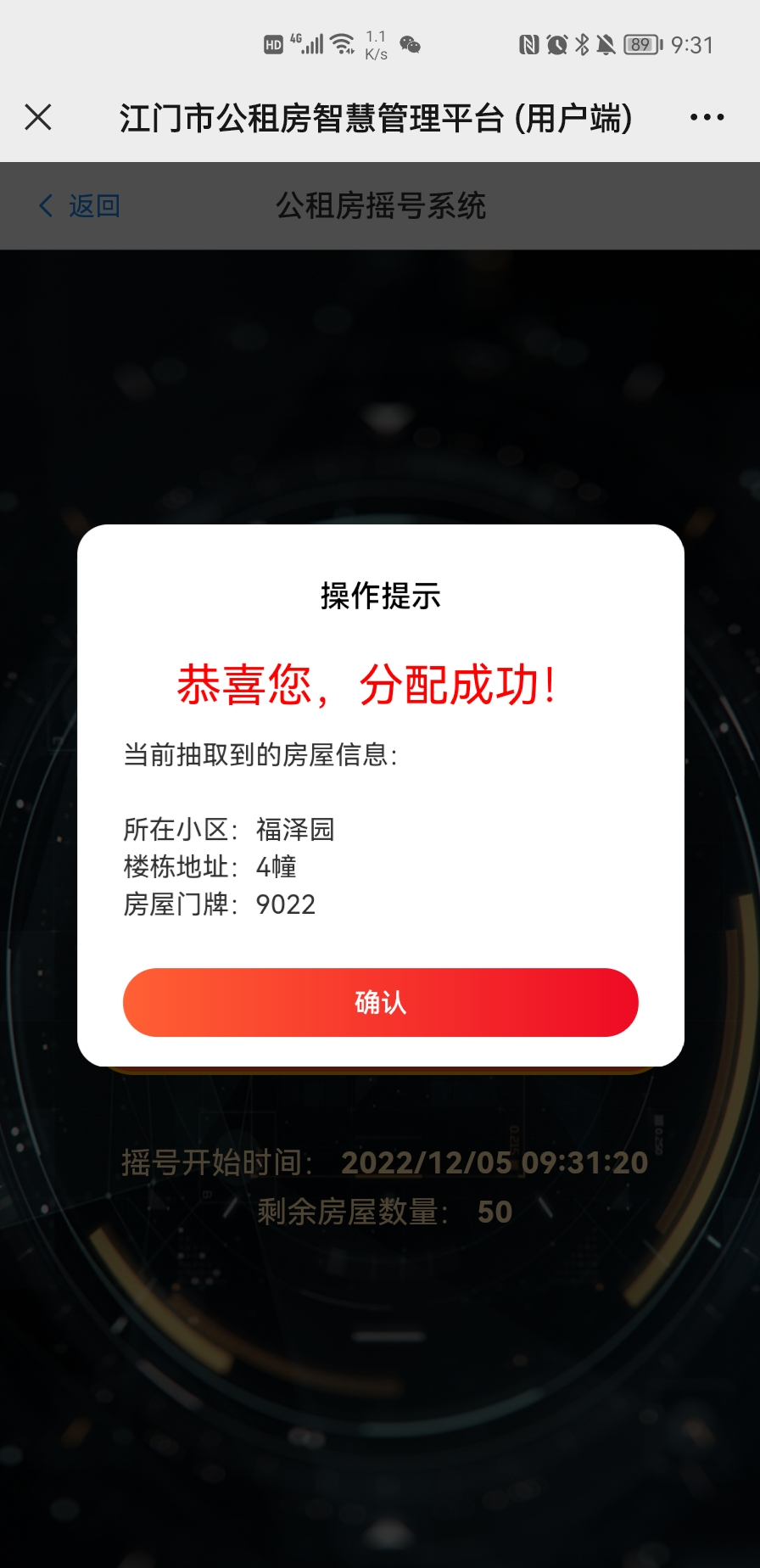 情况二:暂未获得房源，获得轮候号04查看摇号信息点击主页面【分配结果】跳转界面①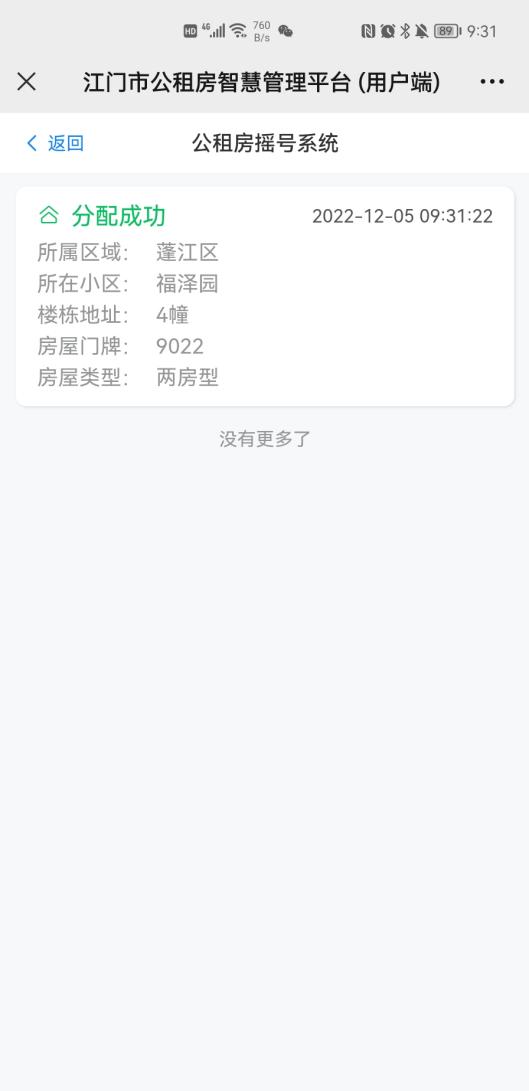 ②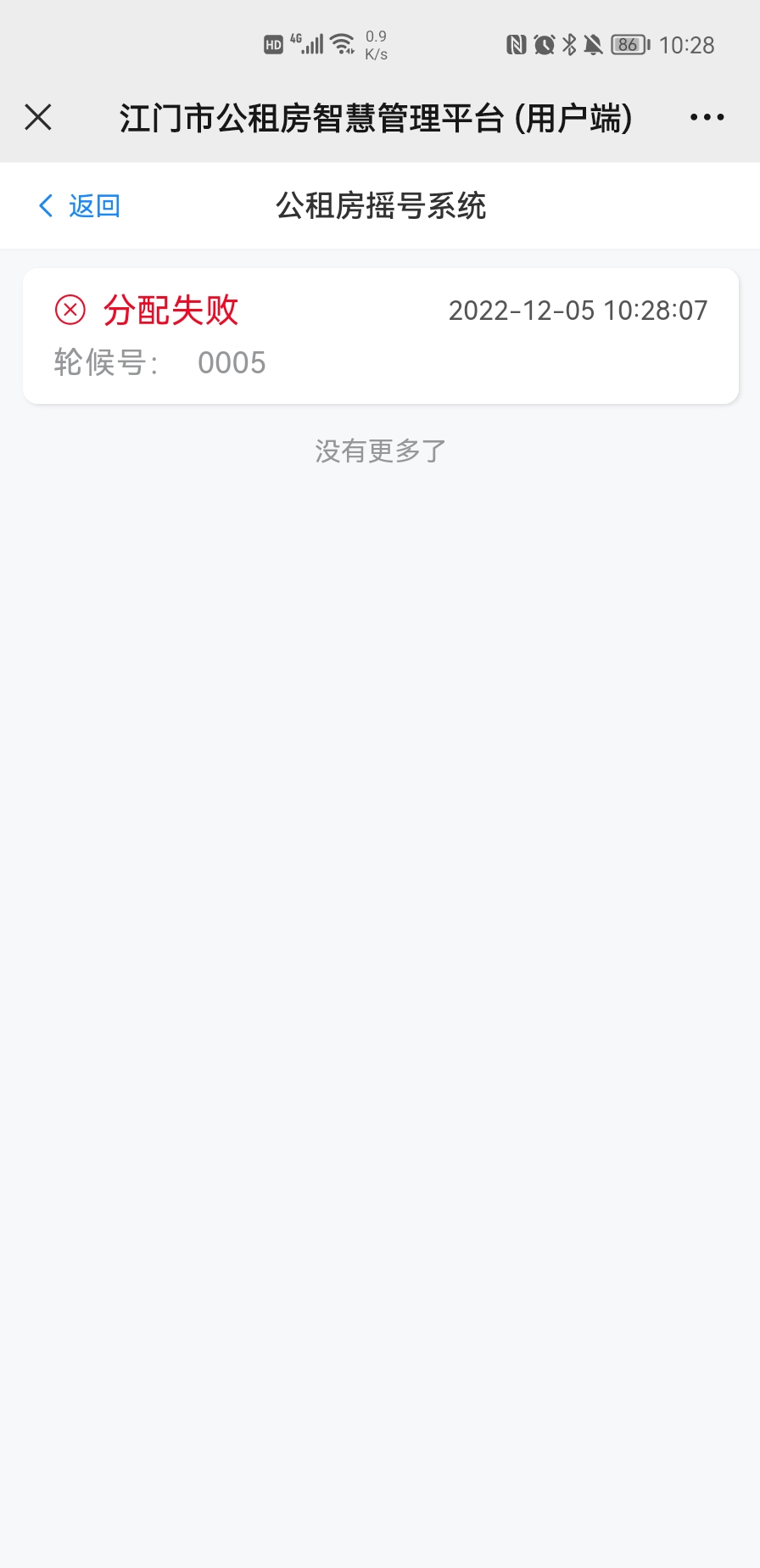 查看分配结果，轻点两下取消在看